О внесении изменений в план деятельности Енисейского управления Федеральной службы по надзору в сфере связи, информационных технологий и массовых коммуникаций на 2021 год, утвержденный приказом от 20.11.2020 № 453В связи с прекращением по решению учредителя деятельности средства массовой информации телепрограммы «Эвенкийская служба новостей "Хэглэн"» (свидетельство о регистрации серии Эл № ТУ24-00587 от 14.08.2012) приказываю: 1. Исключить из раздела 3.2.1 Плана деятельности Енисейского управления Федеральной службы по надзору в сфере связи, информационных технологий и массовых коммуникаций, утвержденного приказом руководителя Енисейского управления Федеральной службы по надзору в сфере связи, информационных технологий и массовых коммуникаций от 20.11.2020 № 453, плановое мероприятие систематического наблюдения в отношении телепрограммы «Эвенкийская служба новостей "Хэглэн"» (свидетельство о регистрации серии Эл № ТУ24-00587                    от 14.08.2012), запланированное на период с 12.07.2021 по 14.07.2021.2. Исключить п. 123 из приложения к Заданию о проведении плановых систематических наблюдений в отношении средств массовой информации на 2021 год № 243-нд от 29.12.2020.3. Отделу организационной, правовой работы и кадров в течение 3-х дней внести необходимые изменения в соответствующие разделы Плана деятельности Енисейского управления Федеральной службы по надзору в сфере связи, информационных технологий и массовых коммуникаций на 2021 год, размещенного на Интернет странице Управления официального сайта Роскомнадзора в сети Интернет: 24.rkn.gov.ru.4. Контроль за исполнением настоящего Приказа оставляю за собой.Проект приказа подготовлен Начальник ОКНСМК	А.А. Сватусь	07.07.2021СОГЛАСОВАНО:Начальник  ООПРиК 	Е.Г. Сафьянова	07.07.2021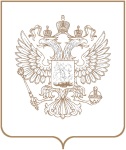 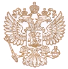 РОСКОМНАДЗОРЕНИСЕЙСКОЕ УПРАВЛЕНИЕ ФЕДЕРАЛЬНОЙ СЛУЖБЫ ПО НАДЗОРУ В СФЕРЕ СВЯЗИ, ИНФОРМАЦИОННЫХ ТЕХНОЛОГИЙ И МАССОВЫХ КОММУНИКАЦИЙПРИКАЗРОСКОМНАДЗОРЕНИСЕЙСКОЕ УПРАВЛЕНИЕ ФЕДЕРАЛЬНОЙ СЛУЖБЫ ПО НАДЗОРУ В СФЕРЕ СВЯЗИ, ИНФОРМАЦИОННЫХ ТЕХНОЛОГИЙ И МАССОВЫХ КОММУНИКАЦИЙПРИКАЗРОСКОМНАДЗОРЕНИСЕЙСКОЕ УПРАВЛЕНИЕ ФЕДЕРАЛЬНОЙ СЛУЖБЫ ПО НАДЗОРУ В СФЕРЕ СВЯЗИ, ИНФОРМАЦИОННЫХ ТЕХНОЛОГИЙ И МАССОВЫХ КОММУНИКАЦИЙПРИКАЗ№ КрасноярскВрио руководителя УправленияИ.В. Берляков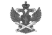 Документ подписан электронной подписью в системе электронного документооборота РоскомнадзораСВЕДЕНИЯ О СЕРТИФИКАТЕ ЭПСВЕДЕНИЯ О СЕРТИФИКАТЕ ЭПСертификатВладелецДействителен